Сюжетно – ролевая игра в средней группе « Поездка в Театр».Цель: Продолжать формировать у детей реалистические представления о труде (людей) работников театра;-Развивать воображение, мышление, речь; умение совместно развертывать игру, договариваться и обсуждать действия всех играющих.-Воспитывать доброжелательность, готовность прийти на помощь;-Закреплять умение правильно пользоваться атрибутами;-Закреплять знания культуры поведения в общественных местах;-Формировать навыки театрализованной деятельности.         Предварительная работа: Беседа: «Что такое театр?»; просмотр презентации «Театр»; познавательное занятие «Как вести себя в театре»; выбор сюжета для театрализованного представления, репетиции; словарная работа (администратор, кассир, гардеробщик, фойе, зрители, артисты, афиша, аплодисменты, антракт. Изготовление детьми кошельков, билетов, «денег».Методическое обеспечение: афиша, билеты, «деньги», кошельки, предметы заместители, касса, фойе, буфет, зрительный зал.Фуражка и руль для водителя, билеты в театр, игрушечные пирожки, булочки, пирожные, тарелки, чашки, костюм для буфетчицы, костюмы для актеров.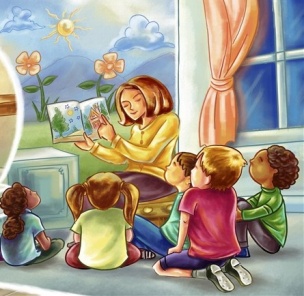 Ход игры.Воспитатель с детьми сидит на ковре.Воспитатель: Ребята, а вы любите ходить в кино?(Ответы детей).          Воспитатель: А в цирк?         - Дети, что такое театр? ( Это здание, в котором показывают представления)- Кто работает в театре? ( Артисты, кассир, контролер).-Как зовут тех, кто приходит в театр смотреть представление? (Зрители.)-Как зрители попадают в театр? (Они покупают билеты и находят свое место.)Как нужно вести себя в театре? (В театре нельзя шуметь, переговариватьсяНужно хлопать артистам по окончанию спектакля, выходить из зала спокойно не толкаясь.) 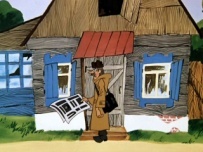 Стучат в дверь,     заходит почтальон: Это детский сад "Малыш", группа «Звёздочки»?Воспитатель: Да.Почтальон: Тогда это вам. (Протягивает приглашение).Воспитатель (читает приглашение): Ребята нас  приглашают в театр на спектакль «Обыкновенный Ёжик». А чтобы спектакль состоялся, кто для этого нужен?Дети: Актеры.(Воспитатель выбирает актеров и отправляет их готовиться к спектаклю в гримерную).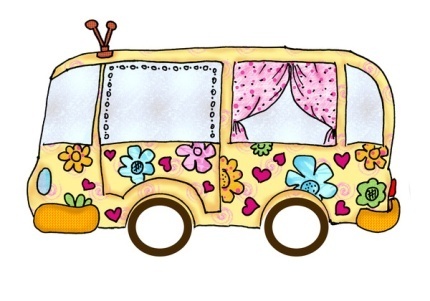 Воспитатель: Театр находится далеко мы с вами не дойдем до него пешком, давайте лучше на чем-нибудь доедем.(Дети предлагают разные виды транспорта (выбирают автобус).Воспитатель выбирает водителя, одевает на него фуражку и дает руль. (Дети садятся в автобус и доезжают до театра.)Воспитатель: Ребята, а чтобы попасть в театр, что нам для этого нужно?Дети: Купить билеты.(Воспитатель выбирает кассира, и первый покупает билет. За воспитателем дети покупают билеты и проходят в зрительный зал согласно своих мест которые будут указаны в билете (у кого цифры, а  у кого геометрические фигуры) Дети: Не шуметь, не кричать, не разговаривать и т. д.Воспитатель: Что нужно сделать, что бы спектакль начался?Дети: Хлопать, аплодировать. 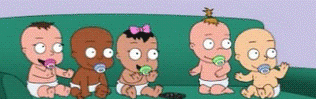                                 (Дети аплодируют, и начинается спектакль (инсценировка сказки «Обыкновенный Ёжик»)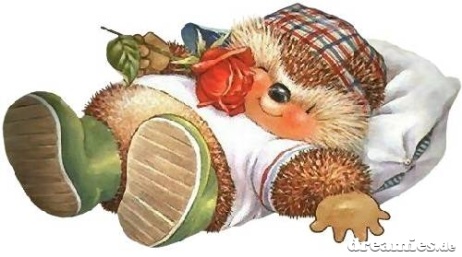 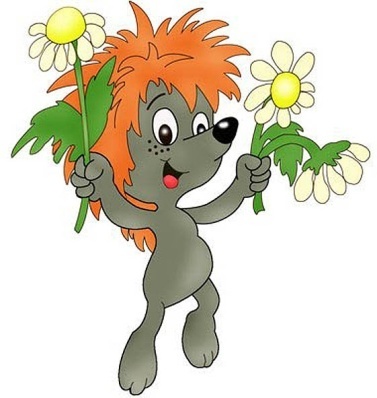 Сказка-сценка.ОБЫКНОВЕННЫЙ Ёжик

Жил себе в лесу возле лужайки ОБЫКНОВЕННЫЙ ёжик. Один раз с ним случилось НЕОБЫКНОВЕННОЕ приключение. Ведущий : вышел ёжик на лужайку… вот так… и увидел  ЦВЕТЫ. 

ЁЖИК 
ФР–ФР… здравствуйте цветочки, ФР–ФР… 

ЦВЕТЫ 
Добрый день–день… 
Добрый день-день… 
Добрый день–день–день… 

ЁЖИК 
Пойдемте, пожалуйста, поздравлять… ФР–ФР… мою мамочку с праздником. 

ЦВЕТЫ 
Мы согласны, да–да–да… 
Только как дойти туда? 

 Ведущий: Вдруг на полянку выскочила ЛИСИЦА. Вот такая БОЛЬШАЯ. Вот такая СТРАШНАЯ. Увидела ЁЖИКА и говорит: 

ЛИСИЦА 
Какая вкусная… НЯМ–НЯМ… 
Встреча, НЯМ–НЯМ… 
Сейчас я тебя АМ–НЯМ! 

ЁЖИК 
Ай, ФР–ФР, я боюсь! ФР–ФР… Помогите! 

Только цветочки не растерялись, а быстренько "сели" на ЁЖИКА вот так: Один… Второй…  Вот так ЁЖИК превратился в цветущую клумбу. Поискала, поискала ЛИСИЦА ЁЖИКА среди ЦВЕТОВ не нашла и побежала дальше. А когда ЁЖИК пришел домой, его МАМА сказала: 

МАМА 
Какие красивые цветы, только вот где мой любимый ЁЖИК? 

Тогда ЁЖИК подошёл ближе, поцеловал мамочку – вот так… и сказал: 

ЁЖИК 
А я вот тут, ФР–ФР, под цветами, ФР–ФР! С праздником!После спектакля воспитатель приглашает всех детей в кафе. Выбирает продавца и помогает ей надеть фартук. Воспитатель первый покупает булочку и сок, понарошку кушает. Дети за воспитателем тоже покупают булочки, сок.Затем все убирают за собой.Воспитатель выбирает водителя и дети вместе с воспитателем отправляются обратно в детский сад. Воспитатель: Ребята, вам понравилась наша поездка  в театр? Что больше всего понравилось? Как назывался спектакль?(Ответы детей)                                                             . 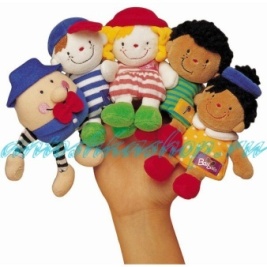 